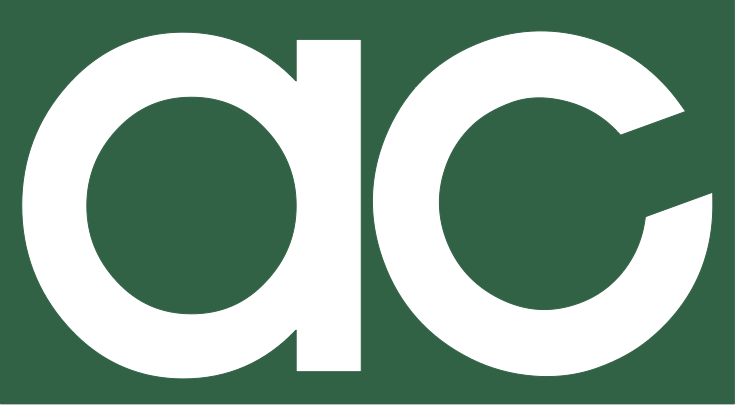 aurora cornerstone church390 Industrial Parkway SouthAurora, Ontario L4G 3V7WORSHIP DIRECTOR(part time)Aurora Cornerstone Church is seeking to fill the position for ‘Worship Director’.MINISTRY SUMMARY	This person will lead by example a congregation through Christ centered singing of praise and worship.  Giving of themselves in reverence to God and ushering those around them to join in the celebration of God’s presence.The Worship Director will report to the Lead Pastor, and will be responsible for training and shepherding worship team members.QUALIFICATIONSLove for Jesus and a desire to see lives and the community changed by the Good News.Ability to lead from the platform on a performing instrument.A learner, who will observe the context and seek new ways to improve ministryLeadership gifting and ability to develop and coach others.A love for a broad range of music, but who has a passion to reach our modern generation.DUTIESCorroboration with the Lead Pastor selecting songs, arrangements and implementation of worship team for Sunday services.Promote an inter-generational worship atmosphere through music selection.Coordinate song lyrics, empower and encourage instrumentalist, vocalists and AV teams.Provide music and song sheets weekly.Attend regular meetings with leadership teams.COMPENSATIONTo be discussed based on an agreeable arrangement.APPLICATIONSubmit your resume and cover letter to Lead Pastor ‘Wayne Lucas’wlucas@auroracornerstone.caThank you.Yours Sincerely,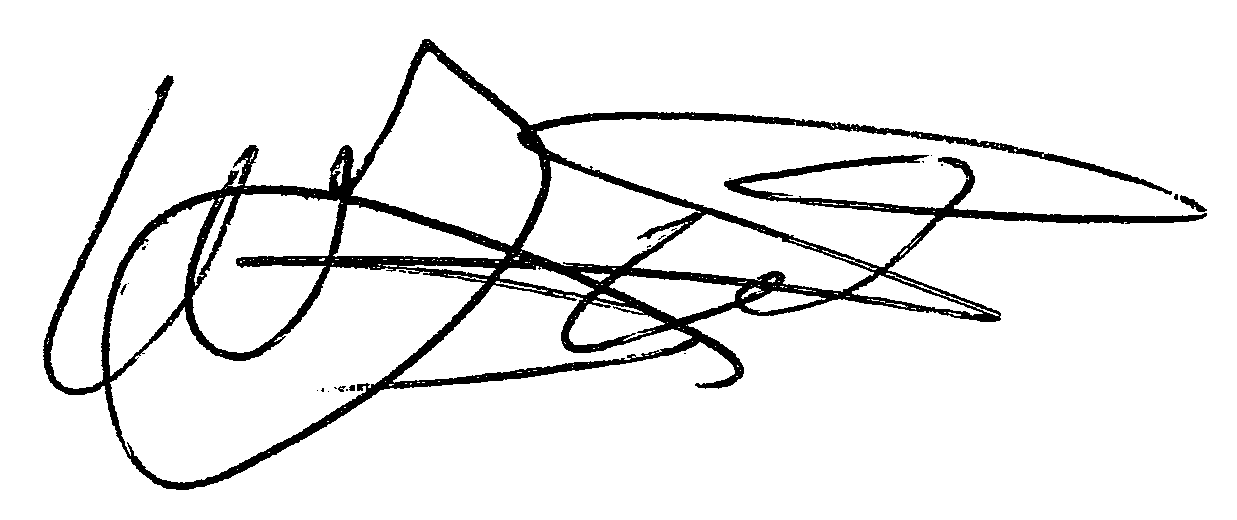 Wayne LucasLead Pastor